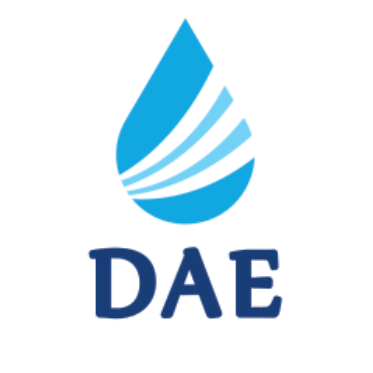 RESULTADOS DAS COLETADOS NOS BAIRRO 07/2022OBS: A turbidez deu alto devido reparo a rede, foi dado descarga na rede e resultado = 4,02Obs: A cor deve fora do limite, devido reparo na rede do bairro, após o reparo foi amostrado com resultado= 15,00RESULTADOS DAS COLETADOS NOS BAIRRO 08/2022OBS: Parâmetros fora do limite devido limpeza do reservatório central, após a limpeza foi amostrado com o resultado = turbidez= 4,68  cor = 15,00OBS: Parâmetro fora do limite devido reparo na rede, após o reparo e a descarga na rede o resultado=3,44OBS: Houve queda de energia que alimenta o painel das dosadoras, feita a reanálise dando resultado = 0,62 ppmPrefeitura Municipal de Santo Antonio de PossePraça Chafia Chaib Baracat, 351 – Tel. (19) 3896-9000 CNPJ: 45331196/0001-35Santo Antonio de Posse – SPDataBairro CloroPHTurbidezCorFlúorC.Fecais C.Totais15/07/2022M.Helena0,407,124,5300,000,78AusenteAusente15/07/2022Jd Planalto0,227,043,5805,000,74AusenteAusente15/07/2022Colina0,607,023,0205,000,76AusenteAusente15/07/2022Jd das Nações0,426,843,9805,000,70AusenteAusente15/07/2022B.Vista0,207,044,9805,000,72AusenteAusente15/07/2022São Quirino0,407,064,6200,000,68AusenteAusenteDataBairro CloroPHTurbidezCorFlúorC.Fecais C.Totais18/07/2022Vila Esperança0,327,044,4205,000,74AusenteAusente18/07/2022Jd Denise0,207,025,8515,000,70AusenteAusente18/07/2022P.Perolas0,587,002,8805,000,72AusenteAusente18/07/2022V.Verde0,406,823,4205,000,68AusenteAusente18/07/2022Ressaca0,187,024,6010,000,72AusenteAusente18/07/2022Jd Milan0,367,044,5205,000,66AusenteAusente18/07/2022Jd Processo0,447,024,1805,000,70AusenteAusentePrefeitura Municipal de Santo Antonio de PossePraça Chafia Chaib Baracat, 351 – Tel. (19) 3896-9000 CNPJ: 45331196/0001-35Santo Antonio de Posse – SPDataBairro CloroPHTurbidezCorFlúorC.Fecais C.Totais19/07/2022Popular 10,287,064,3810,000,72AusenteAusente19/07/2022Jd dos Lagos0,187,043,4810,000,74AusenteAusente19/07/2022C.Andreia0,447,022,8005,000,70AusenteAusente19/07/2022P.Pedro0,386,803,3805,000,66AusenteAusente19/07/2022V.Bianch0,167,004,5405,000,72AusenteAusente19/07/2022V Alegre0,327,024,3205,000,68AusenteAusente19/07/2022Jd Brasilia0,407,004,0205,000,72AusenteAusenteDataBairro CloroPHTurbidezCorFlúorC.Fecais C.Totais22/07/2022S.Judas0,207,084,2805,000,70AusenteAusente22/07/2022Jd Denise0,167,023,3810,000,72AusenteAusente22/07/2022C.Andreia0,407,002,8205,000,74AusenteAusente22/07/2022V.Verde0,366,863,3205,000,68AusenteAusente22/07/2022Ressaca0,147,064,5205,000,70AusenteAusente22/07/2022Jd Milan0,307,044,2820,000,66AusenteAusente22/07/2022Jd Processo0,366,984,1005,000,70AusenteAusentePrefeitura Municipal de Santo Antonio de PossePraça Chafia Chaib Baracat, 351 – Tel. (19) 3896-9000 CNPJ: 45331196/0001-35Santo Antonio de Posse – SPDataBairro CloroPHTurbidezCorFlúorC.Fecais C.Totais25/07/2022C.Jardim0,307,104,6000,000,78AusenteAusente25/07/2022P.Branca0,327,144,3000,000,76AusenteAusente25/07/2022V.Rica0,527,203,2005,000,72AusenteAusente25/07/2022C.Bonito0,486,983,8810,000,74AusenteAusente25/07/2022Centro0,327,004,9810,000,74AusenteAusente25/07/2022Jd Luciana0,547,204,4415,000,72AusenteAusente25/07/2022Popular 20,627,304,6015,000,68AusenteAusenteDataBairro CloroPHTurbidezCorFlúorC.Fecais C.Totais26/07/2022C.Bonito0,387,144,2015,000,74AusenteAusente26/07/2022Campestre0,427,103,9010,000,78AusenteAusente26/07/2022C.Andreia0,687,243,1810,000,68AusenteAusente26/07/2022Brasilia0,446,943,4215,000,78AusenteAusente26/07/2022Jd dos Lagos0,387,404,5005,000,70AusenteAusente26/07/2022Imperial0,667,164,0210,000,76AusenteAusente26/07/2022Jd Europa0,607,344,2010,000,64AusenteAusentePrefeitura Municipal de Santo Antonio de PossePraça Chafia Chaib Baracat, 351 – Tel. (19) 3896-9000 CNPJ: 45331196/0001-35Santo Antonio de Posse – SPDataBairro CloroPHTurbidezCorFlúorC.Fecais C.Totais27/07/2022M.Helena1,227,425,1410,000,76AusenteAusente27/07/2022Jd Planalto1,687,404,9815,000,74AusenteAusente27/07/2022Colina1,447,624,4615,000,72AusenteAusente27/07/2022Jd das Nações1,387,384,6815,000,76AusenteAusente27/07/2022B.Vista1,607,404,7210,000,74AusenteAusente27/07/2022São Quirino1,227,364,8010,000,72AusenteAusenteDataBairro CloroPHTurbidezCorFlúorC.Fecais C.Totais28/07/2022C.Jardim1,267,024,0805,000,70AusenteAusente28/07/2022P.Branca1,727,003,8005,000,74AusenteAusente28/07/2022V.Rica1,287,123,0605,000,64AusenteAusente28/07/2022C.Bonito0,886,823,2805,000,72AusenteAusente28/07/2022Centro1,327,044,4805,000,68AusenteAusente28/07/2022Jd Luciana1,487,124,3010,000,72AusenteAusente28/07/2022Popular 21,187,284,2810,000,72AusenteAusentePrefeitura Municipal de Santo Antonio de PossePraça Chafia Chaib Baracat, 351 – Tel. (19) 3896-9000 CNPJ: 45331196/0001-35Santo Antonio de Posse – SPDataBairro CloroPHTurbidezCorFlúorC.Fecais C.Totais29/07/2022M.Helena1,307,223,1000,000,68AusenteAusente29/07/2022Jd.Planlto1,447,302,8200,000,70AusenteAusente29/07/2022Colina1,507,182,1200,000,62AusenteAusente29/07/2022Jd das nações1,027,022,3010,000,68AusenteAusente29/07/2022B.vista1,627,142,3815,000,70AusenteAusente29/07/2022São Quirino1,247,222,4410,000,74AusenteAusente29/07/2022Jd Europa1,207,302,9810,000,70AusenteAusentePrefeitura Municipal de Santo Antonio de PossePraça Chafia Chaib Baracat, 351 – Tel. (19) 3896-9000 CNPJ: 45331196/0001-35Santo Antonio de Posse – SPDataBairro CloroPHTurbidezCorFlúorC.Fecais C.Totais01/08/2022S.Judas0,486,660,1200,000,62AusenteAusente01/08/2022Jd Denise0,366,680,1800,000,64AusenteAusente01/08/2022P.Perolas0,446,840,2200,000,62AusenteAusente01/08/2022V.Verde0,507,020,1405,000,78AusenteAusente01/08/2022Ressaca0,306,800,2205,000,69AusenteAusente01/08/2022Jd Milan0,466,900,2805,000,70AusenteAusente01/08/2022Jd Progresso0,526,920,3210,000,68AusenteAusenteDataBairro CloroPHTurbidezCorFlúorC.Fecais C.Totais02/08/2022Popular 10,526,800,1610,000,64AusenteAusente02/08/2022Jd Brasilia 0,426,920,2210,000,68AusenteAusente02/08/2022Jd dos Lagos0,486,860,2610,000,66AusenteAusente02/08/2022P.Pedro0,526,820,1815,000,82AusenteAusente02/08/2022V.Bianch0,406,860,2410,000,72AusenteAusente02/08/2022V.Alegre0,526,920,3205,000,74AusenteAusente02/08/2022C.Andria0,556,880,3610,000,72AusenteAusentePrefeitura Municipal de Santo Antonio de PossePraça Chafia Chaib Baracat, 351 – Tel. (19) 3896-9000 CNPJ: 45331196/0001-35Santo Antonio de Posse – SPDataBairro CloroPHTurbidezCorFlúorC.Fecais C.Totais03/08/2022C.Jardim0,546,840,2005,000,66AusenteAusente03/08/2022P.Branca0,466,980,2410,000,72AusenteAusente03/08/2022V.Rica0,526,880,2805,000,68AusenteAusente03/08/2022C.Bonito0,686,800,2010,000,70AusenteAusente03/08/2022Centro0,486,920,2610,000,74AusenteAusente03/08/2022Jd Luciana0,666,960,3605,000,72AusenteAusente03/08/2022Popular 20,646,900,3405,000,70AusenteAusenteDataBairro CloroPHTurbidezCorFlúorC.Fecais C.TotaisDataBairro CloroPHTurbidezCorFlúorC.Fecais C.Totais04/08/2022V.Esperança0,587,020,2800,000,70AusenteAusente04/08/2022Jd Planalto 0,447,020,2205,000,70AusenteAusente04/08/2022Colina0,566,940,3605,000,72AusenteAusente04/08/2022Jd das Nações0,726,880,4005,000,74AusenteAusente04/08/2022B.Vista0,506,980,3800,000,72AusenteAusente04/08/2022São Quirino0,686,920,4005,000,74AusenteAusentePrefeitura Municipal de Santo Antonio de PossePraça Chafia Chaib Baracat, 351 – Tel. (19) 3896-9000 CNPJ: 45331196/0001-35Santo Antonio de Posse – SPDataBairro CloroPHTurbidezCorFlúorC.Fecais C.Totais05/08/2022M.Helena0,626,800,1610,000,64AusenteAusente05/08/2022Jd Planalto0,486,920,2210,000,68AusenteAusente05/08/2022Campestre1,247,021,4410,000,60AusenteAusente05/08/2022N.Horizonte0,586,820,1815,000,80AusenteAusente05/08/2022B.Vista0,606,860,2410,000,72AusenteAusente05/08/2022M.belo0,646,920,3205,000,74AusenteAusente05/08/2022Imperial0,586,880,3610,000,72AusenteAusenteDataBairro CloroPHTurbidezCorFlúorC.Fecais C.Totais08/08/2022C.Jardim0,686,840,1805,000,68AusenteAusente08/08/2022P.Branca0,526,980,2405,000,70AusenteAusente08/08/2022V.Rica0,686,920,3205,000,72AusenteAusente08/08/2022C.Bonito0,726,880,2210,000,80AusenteAusente08/08/2022Centro0,806,880,2810,000,80AusenteAusente08/08/2022Jd Luciana0,666,800,3815,000,80AusenteAusente08/08/2022Popular0,686,920,4010,000,78AusenteAusentePrefeitura Municipal de Santo Antonio de PossePraça Chafia Chaib Baracat, 351 – Tel. (19) 3896-9000 CNPJ: 45331196/0001-35Santo Antonio de Posse – SPDataBairro CloroPHTurbidezCorFlúorC.Fecais C.Totais09/08/2022V.Esperança0,726,825,2020,000,70AusenteAusente09/08/2022Jd Becari0,606,904,2810,000,74AusenteAusente09/08/2022Campestre1,847,204,0415,000,66AusenteAusente09/08/2022N.Horizonte0,706,864,3010,000,80AusenteAusente09/08/2022M.Belo0,786,904,3210,000,78AusenteAusente09/08/2022Imperial0,706,843,3610,000,80AusenteAusente09/08/2022Jd Europa0,666,903,4210,000,76AusenteAusenteDataBairro CloroPHTurbidezCorFlúorC.Fecais C.Totais10/08/2022M.Helena0,886,880,3010,000,72AusenteAusente10/08/2022Jd Planalto0,726,920,3605,000,76AusenteAusente10/08/2022Colina0,706,960,4205,000,70AusenteAusente10/08/2022Pq das Nações0,746,840,3805,000,74AusenteAusente10/08/2022B.Vista0,766,980,3005,000,76AusenteAusente10/08/2022São Quirino0,786,920,4610,000,74AusenteAusentePrefeitura Municipal de Santo Antonio de PossePraça Chafia Chaib Baracat, 351 – Tel. (19) 3896-9000 CNPJ: 45331196/0001-35Santo Antonio de Posse – SPDataBairro CloroPHTurbidezCorFlúorC.Fecais C.Totais11/08/2022S.Judas1,087,020,4205,000,77AusenteAusente11/08/2022Jd Denise0,886,980,3805,000,72AusenteAusente11/08/2022P.Perolas0,767,000,4410,000,74AusenteAusente11/08/2022V.Verde0,827,120,4205,000,72AusenteAusente11/08/2022Ressaca0,807,100,3805,000,75AusenteAusente11/08/2022Jd Milan0,827,040,4010,000,76AusenteAusente11/08/2022Jd Progresso0,787,080,4810,000,78AusenteAusenteDataBairro CloroPHTurbidezCorFlúorC.Fecais C.Totais12/08/2022Popular 11,127,280,5010,000,80AusenteAusente12/08/2022Jd Brasilia 1,027,020,4415,000,76AusenteAusente12/08/2022Jd dos Lagos0,987,040,4810,000,78AusenteAusente12/08/2022P.Pedro0,947,080,5415,000,74AusenteAusente12/08/2022V.Bianch0,887,120,4015,000,78AusenteAusente12/08/2022V.Alegre0,867,060,5115,000,80AusenteAusente12/08/2022C.Andria0,807,040,5310,000,80AusenteAusentePrefeitura Municipal de Santo Antonio de PossePraça Chafia Chaib Baracat, 351 – Tel. (19) 3896-9000 CNPJ: 45331196/0001-35Santo Antonio de Posse – SPDataBairro CloroPHTurbidezCorFlúorC.Fecais C.Totais15/08/2022C.Jardim1,207,360,8815,000,78AusenteAusente15/08/2022P.Branca1,447,300,6215,000,74AusenteAusente15/08/2022V.Rica0,967,100,6815,000,76AusenteAusente15/08/2022C.Bonito1,027,140,7215,000,72AusenteAusente15/08/2022Centro0,927,100,6015,000,76AusenteAusente15/08/2022Jd Luciana1,047,080,5815,000,78AusenteAusente15/08/2022Popular0,947,060,6510,000,80AusenteAusenteDataBairro CloroPHTurbidezCorFlúorC.Fecais C.Totais16/08/2022Jd Brasilia1,207,360,8815,000,78AusenteAusente16/08/2022P.Perolas1,447,300,6215,000,74AusenteAusente16/08/2022Jd das Nações0,967,100,6815,000,76AusenteAusente16/08/2022M.Belo1,027,140,7215,000,72AusenteAusente16/08/2022V.Alegre0,927,100,6015,000,76AusenteAusente16/08/2022Colinas1,047,080,5815,000,78AusenteAusente16/08/2022Jd Europa0,947,060,6510,000,80AusenteAusentePrefeitura Municipal de Santo Antonio de PossePraça Chafia Chaib Baracat, 351 – Tel. (19) 3896-9000 CNPJ: 45331196/0001-35Santo Antonio de Posse – SPDataBairro CloroPHTurbidezCorFlúorC.Fecais C.Totais17/08/2022P.Pedro1,027,120,5815,000,74AusenteAusente17/08/2022Centro0,806,880,4215,000,76AusenteAusente17/08/2022Ressaca0,707,140,6810,000,72AusenteAusente17/08/2022M.Belo0,767,100,4805,000,78AusenteAusente17/08/2022B.Vista0,727,160,5205,000,74AusenteAusente17/08/2022P.Pedro0,847,140,6205,000,72AusenteAusente17/08/2022Centro0,987,180,7410,000,70AusenteAusenteDataBairro CloroPHTurbidezCorFlúorC.Fecais C.Totais18/08/2022V.Rica1,347,420,9205,000,76AusenteAusente18/08/2022Campestre1,487,380,8805,000,78AusenteAusente18/08/2022Colina1,227,220,7805,000,70AusenteAusente18/08/2022P.Perolas1,407,260,8405,000,74AusenteAusente18/08/2022Jd dos Lagos1,527,180,7210,000,72AusenteAusente18/08/2022V.Rica1,647,246,2215,000,74AusenteAusente18/08/2022Campestre1,087,260,7210,000,78AusenteAusentePrefeitura Municipal de Santo Antonio de PossePraça Chafia Chaib Baracat, 351 – Tel. (19) 3896-9000 CNPJ: 45331196/0001-35Santo Antonio de Posse – SPDataBairro CloroPHTurbidezCorFlúorC.Fecais C.Totais19/08/2022Jd Milan1,467,381,2400,000,72AusenteAusente19/08/2022V.Bianch1,527,341,2000,000,76AusenteAusente19/08/2022Jd Luciana1,367,321,4400,000,74AusenteAusente19/08/2022Imperial1,387,361,2805,000,72AusenteAusente19/08/2022São Quirino1,567,381,3005,000,70AusenteAusente19/08/2022Jd Europa1,667,261,3205,000,72AusenteAusente19/08/2022V.Bianch1,267,301,3005,000,76AusenteAusenteDataBairro CloroPHTurbidezCorFlúorC.Fecais C.Totais22/08/2022Jd Becari1,527,441,6205,000,70AusenteAusente22/08/2022Jd Planalto1,507,521,6405,000,72AusenteAusente22/08/2022Jd Denise1,487,481,6810,000,76AusenteAusente22/08/2022Jd Brasilia1,507,501,5015,000,74AusenteAusente22/08/2022P.Branca1,527,401,5215,000,72AusenteAusente22/08/2022Jd Becari1,607,461,4810,000,70AusenteAusente22/08/2022Jd Planalto1,467,481,5015,000,75AusenteAusentePrefeitura Municipal de Santo Antonio de PossePraça Chafia Chaib Baracat, 351 – Tel. (19) 3896-9000 CNPJ: 45331196/0001-35Santo Antonio de Posse – SPDataBairro CloroPHTurbidezCorFlúorC.Fecais C.Totais23/08/2022Campestre1,407,301,8000,000,70AusenteAusente23/08/2022Colina1,487,451,8405,000,70AusenteAusente23/08/2022P.Perolas1,427,421,7205,000,72AusenteAusente23/08/2022Jd dos Lagos1,467,401,6505,000,70AusenteAusente23/08/2022V.Rica1,507,421,2005,000,72AusenteAusente23/08/2022M.Belo1,627,441,5005,000,74AusenteAusente23/08/2022C.Andreia1,527,461,5605,000,72AusenteAusenteDataBairro CloroPHTurbidezCorFlúorC.Fecais C.Totais24/08/2022Jd Brasilia1,457,222,0205,000,68AusenteAusente24/08/2022P.Branca1,447,322,2410,000,71AusenteAusente24/08/2022Jd Denise1,357,381,9805,000,70AusenteAusente24/08/2022Jd Becari1,407,282,0810,000,72AusenteAusente24/08/2022Jd Planalto1,487,362,4005,000,72AusenteAusente24/08/2022Imperial1,587,282,3810,000,70AusenteAusente24/08/2022V.Verde1,567,381,9805,000,74AusenteAusentePrefeitura Municipal de Santo Antonio de PossePraça Chafia Chaib Baracat, 351 – Tel. (19) 3896-9000 CNPJ: 45331196/0001-35Santo Antonio de Posse – SPDataBairro CloroPHTurbidezCorFlúorC.Fecais C.Totais25/08/2022Popular 11,627,201,9810,000,70AusenteAusente25/08/2022C.Jardim1,607,282,2010,000,72AusenteAusente25/08/2022S.Judas1,487,301,8205,000,74AusenteAusente25/08/2022V.Esperança1,527,321,8810,000,76AusenteAusente25/08/2022M.Helena1,587,342,5210,000,70AusenteAusente25/08/2022Jd das Nações1,627,302,3010,000,68AusenteAusente25/08/2022São Quirino1,587,362,0405,000,72AusenteAusenteDataBairro CloroPHTurbidezCorFlúorC.Fecais C.Totais26/08/2022S.Judas1,587,181,6005,000,72AusenteAusente26/08/2022Jd Denise1,647,242,1205,000,70AusenteAusente26/08/2022P.Perolas1,527,281,9805,000,72AusenteAusente26/08/2022V.Verde1,587,301,8005,000,74AusenteAusente26/08/2022Ressaca1,507,302,1005,000,72AusenteAusente26/08/2022Jd dos Lagos1,607,382,2005,000,70AusenteAusente26/08/2022Jd Processo0,407,302,1005,000,58AusenteAusentePrefeitura Municipal de Santo Antonio de PossePraça Chafia Chaib Baracat, 351 – Tel. (19) 3896-9000 CNPJ: 45331196/0001-35Santo Antonio de Posse – SPDataBairro CloroPHTurbidezCorFlúorC.Fecais C.Totais29/08/2022Jd Brasilia1,607,091,5400,000,76AusenteAusente29/08/2022P.Branca1,727,101,8800,000,72AusenteAusente29/08/2022Jd Denise1,687,121,9005,000,70AusenteAusente29/08/2022Jd Becari1,747,181,9805,000,72AusenteAusente29/08/2022Jd Planalto1,827,222,0205,000,70AusenteAusente29/08/2022Campestre1,567,162,0610,000,68AusenteAusente29/08/2022C.Bonito1,707,242,0010,000,71AusenteAusenteDataBairro CloroPHTurbidezCorFlúorC.Fecais C.Totais30/08/2022Popular 11,586,981,4000,000,72AusenteAusente30/08/2022Jd Becari1,647,021,6000,000,70AusenteAusente30/08/2022Colina1,567,081,8200000,74AusenteAusente30/08/2022N Horizonte1,706,921,2005,000,76AusenteAusente30/08/2022P.Pedro1,786,941,8805,000,74AusenteAusente30/08/2022V.Alegre1,627,041,8405,000,70AusenteAusente30/08/2022V.Bianch1,787,121,8405,000,74AusenteAusentePrefeitura Municipal de Santo Antonio de PossePraça Chafia Chaib Baracat, 351 – Tel. (19) 3896-9000 CNPJ: 45331196/0001-35Santo Antonio de Posse – SPDataBairro CloroPHTurbidezCorFlúorC.Fecais C.Totais31/08/2022M.Belo1,587,041,2205,000,68AusenteAusente31/08/2022B.Vista1,647,061,1805,000,71AusenteAusente31/08/2022Colina1,387,101,2000000,70AusenteAusente31/08/2022N Horizonte1,487,381,2405,000,72AusenteAusente31/08/2022P.Pedro1,447,401,6005,000,73AusenteAusente31/08/2022C.Jardim1,587,101,3205,000,72AusenteAusente31/08/2022Ressaca1,527,221,4005,000,70AusenteAusente